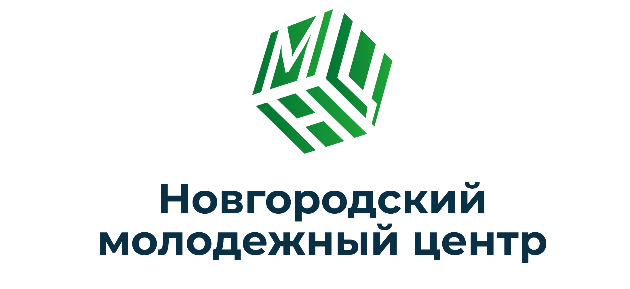  Муниципальное бюджетное учреждение "Новгородский молодежный центр" Сокращенное наименование: МБУ "НМЦ" адрес: 173004, Великий Новгород, ул. Большая Московская, д.31/7. тел./факс 63-46-92 e-mail alparus.nov@yandex.ru директор Петров Максим Сергеевич, действующий на основании Устава ИНН: 5321178203 КПП: 532101001ОГРН: 1155321007258 Банковские реквизиты: Получатель: Комитет финансов Администрации Великого Новгорода (МУНИЦИПАЛЬНОЕ БЮДЖЕТНОЕ УЧРЕЖДЕНИЕ "НОВГОРОДСКИЙ МОЛОДЕЖНЫЙ ЦЕНТР", л/с 20506J01980) Банк получателя: ОТДЕЛЕНИЕ НОВГОРОД БАНКА РОССИИ//УФК по Новгородской области г. Великий Новгород БИК: 014959900 Счет: 03234643497010005000 Кор.счет: 40102810145370000042 код дохода: благотворительные пожертвования – 00000000000000000150 КОСГУ 155 платные услуги – 00000000000000000130 КОСГУ 131 компенсация затрат – 00000000000000000130 КОСГУ 134 по иным целям л/с 21506J01980